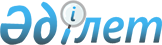 О признании утратившими силу решений Енбекшиказахского районного маслихатаРешение Енбекшиказахского районного маслихата Алматинской области от 27 мая 2016 года № 47-3      В соответствии со статьей 7 Закона Республики Казахстан "О местном государственном управлении и самоуправлении в Республике Казахстан", со статьей 21-1 Закона Республики Казахстан "О нормативных правовых актах", Енбекшиказахский районный маслихат РЕШИЛ:

      1. Признать утратившими силу решения Енбекшиказахского районного маслихата согласно приложения.

      2. Контроль за исполнением настоящего решения возложить на постоянную комиссию районного маслихата по вопросам соблюдения законодательства и бюджету. 

      1. Решение Енбекшиказахского районного маслихата № 25-1 от 21 декабря 2013 года "О бюджете Енбекшиказахского района на 2014-2016 годы" (зарегистрировано в Реестре государственной регистрации нормативных правовых актов № 2544 от 30 декабря 2013 года)

      2. Решение Енбекшиказахского районного маслихата № 27-1 от 10 февраля 2014 года "О внесении изменений в решение Енбекшиказахского районного маслихата № 25-1 от 21 декабря 2013 года "О бюджете Енбекшиказахского района на 2014-2016 годы" (зарегистрировано в Реестре государственной регистрации нормативных правовых актов № 2579 от 18 февраля 2014 года)

      3. Решение Енбекшиказахского районного маслихата № 30-1 от 4 апреля 2014 года "О внесении изменений в решение Енбекшиказахского районного маслихата № 25-1 от 21 декабря 2013 года "О бюджете Енбекшиказахского района на 2014-2016 годы" (зарегистрировано в Реестре государственной регистрации нормативных правовых актов № 2660 от 14 апреля 2014 года)

      4. Решение Енбекшиказахского районного маслихата № 32-2 от 6 мая 2014 года "О внесении изменений в решение Енбекшиказахского районного маслихата № 25-1 от 21 декабря 2013 года "О бюджете Енбекшиказахского района на 2014-2016 годы" (зарегистрировано в Реестре государственной регистрации нормативных правовых актов № 2717 от 18 19 мая 2014 года)

      5. Решение Енбекшиказахского районного маслихата № 35-1 от 6 августа 2014 года "О внесении изменений в решение Енбекшиказахского районного маслихата № 25-1 от 21 декабря 2013 года "О бюджете Енбекшиказахского района на 2014-2016 годы" (зарегистрировано в Реестре государственной регистрации нормативных правовых актов № 2829 от 18 августа 2014 года)

      6. Решение Енбекшиказахского районного маслихата № 39-1 от 15 октября 2014 года "О внесении изменений в решение Енбекшиказахского районного маслихата № 25-1 от 21 декабря 2013 года "О бюджете Енбекшиказахского района на 2014-2016 годы" (зарегистрировано в Реестре государственной регистрации нормативных правовых актов № 2889 от 27октября 2014 года)

      7. Решение Енбекшиказахского районного маслихата № 40-1 от 24 ноября 2014 года "О внесении изменений в решение Енбекшиказахского районного маслихата № 25-1 от 21 декабря 2013 года "О бюджете Енбекшиказахского района на 2014-2016 годы" (зарегистрировано в Реестре государственной регистрации нормативных правовых актов № 2940 от 02 декабря 2014 года).


					© 2012. РГП на ПХВ «Институт законодательства и правовой информации Республики Казахстан» Министерства юстиции Республики Казахстан
				
      Председатель 47-сессии 

      районного маслихата

 К.Кураметова

      Секретарь районного маслихата

А.Талкамбаев
Приложение к решению Енбекшиказахского районного маслихата № 47-3 от 27 мая 2015 года